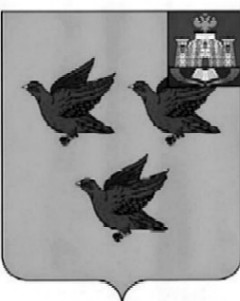 РОССИЙСКАЯ ФЕДЕРАЦИЯОРЛОВСКАЯ ОБЛАСТЬАДМИНИСТРАЦИЯ ГОРОДА ЛИВНЫП О С Т А Н О В Л Е Н И Е1 апреля  2024 года		                                                             № 20          г. ЛивныО внесении изменений в постановление администрации города Ливны от 11 апреля 2018 года №44 «Об утверждении Порядка приемки выполненных работ по  реконструкции, капитальному ремонту, ремонту автомобильных дорог общего пользования местного значения города Ливны Орловской области за счет средств Дорожного фонда Орловской области »В целях поддержания правовой базы в актуальном состоянии администрация города Ливны  постановляет:1. Внести в приложение 2 к постановлению  администрации города Ливны от 11 апреля 2018 года №44 «Об утверждении Порядка приемки выполненных работ по  реконструкции, капитальному ремонту, ремонту автомобильных дорог общего пользования местного значения города Ливны Орловской области за счет средств Дорожного фонда Орловской области» следующее изменение: вместо слов «Самошкин С.А.- начальник отдела жилищно-коммунального хозяйства управления жилищно-коммунального хозяйства администрации города Ливны» записать слова «Поляков А.О. – исполняющий обязанности заместителя начальника управления жилищно-коммунального хозяйства, начальника отдела жилищно-коммунального хозяйства управления жилищно-коммунального хозяйства администрации города Ливны».2. Опубликовать настоящее постановление в газете «Ливенский вестник» и разместить на сайте http://www.adminliv.ru.3. Контроль за исполнением настоящего постановления возложить на заместителя  главы    администрации   города по жилищно-коммунальному хозяйству и строительству.Глава города	    				                                 С.А.Трубицин